22 августаДень государственного флага Российской Федерации на площадке начался с торжественной линейки, поднятия флага и исполнения гимна РФ. Просматривая презентацию , воспитанники узнали о значениях цветов флага, истории возникновения.  Младшие ребята участвовали в городском конкурсе рисунков на асфальте. Творчество, талант, дружба и любовь к Родине  объединило наших ребят.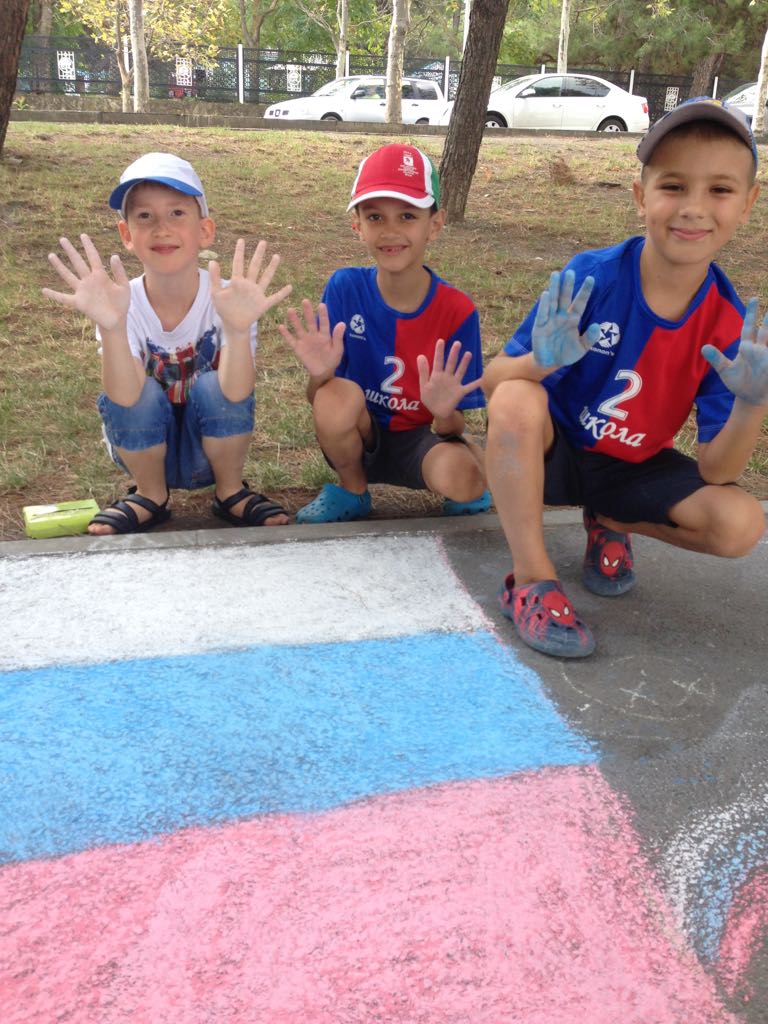 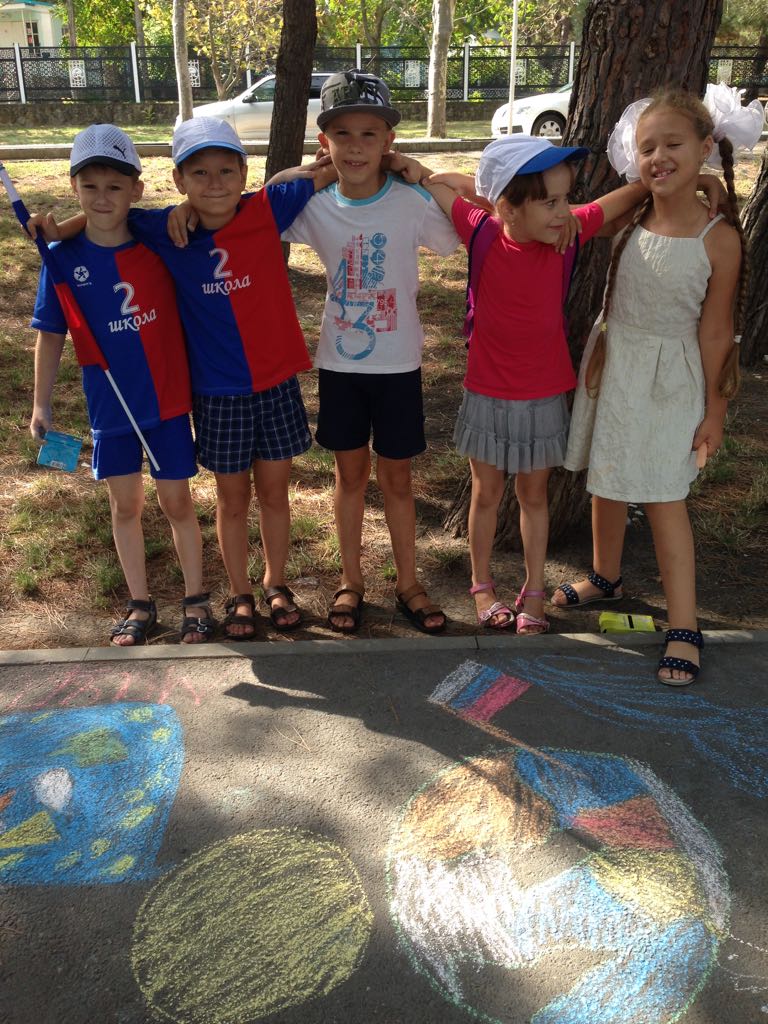 